ОБАВЕШТЕЊЕ О ЗАКЉУЧЕНОМ УГОВОРУЈН број 3/2016, набавка услуге поправке и одржавањa службених возила у Београду Назив наручиоца: Министарство пољопривреде и заштите животне средине – Управа за аграрна плаћања.Адреса наручиоца: Булевар краља Александра 84, Београд.Интернет страница наручиоца: www.uap.gov.rsВрста наручиоца: органи државне управе.Врста предмета: услуге.Предмет набавке, назив и ознака из Општег речника набавки:  услугe –  поправке и одржавање службених возила у Београду, шифра из Општег речника набавки 50100000 – услуге поправки, одржавања и сродне услуге за возила и припадајућу опрему. Уговорена вредност: 900.000,00 динара без ПДВ.Критеријум за доделу уговора: најнижа понуђена цена за редован сервис возила (укупна просечна понуђена цена).Број примљених понуда: 4 (четири).Највиша:   3.785,00 динара без ПДВ Понуђена цена: Најнижа:  1.083,33 динара без ПДВНајвиша:  3.785,00 динара без ПДВПонуђена цена код прихватљивих понуда	Најнижа:  3.310,00 динара без ПДВДатум доношења одлуке о додели уговора: 28.6.2016. године.Датум закључења уговора: 25.7.2016. године.Основни подаци о добављачу (назив, седиште, матични број и законски заступници): AUTOSERVIS I STR MIOLJUB ĆURČIĆ PR, са седиштем у Београду, ул. Војводе Скопљанца 31, матични број 53319530, законски заступник Миољуб Ћурчић Период важења уговора:  до испуњења финансијске вредности уговора, а најдуже 12 (дванаест) месеци од дана закључења уговора.										КОМИСИЈА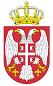 Република СрбијаМИНИСТАРСТВО ПОЉОПРИВРЕДЕИ ЗАШТИТЕ ЖИВОТНЕ СРЕДИНЕУправа за аграрна плаћања               Број:  404-02-23/2016-07               Датум: 26.7.2016. годинеБеоград